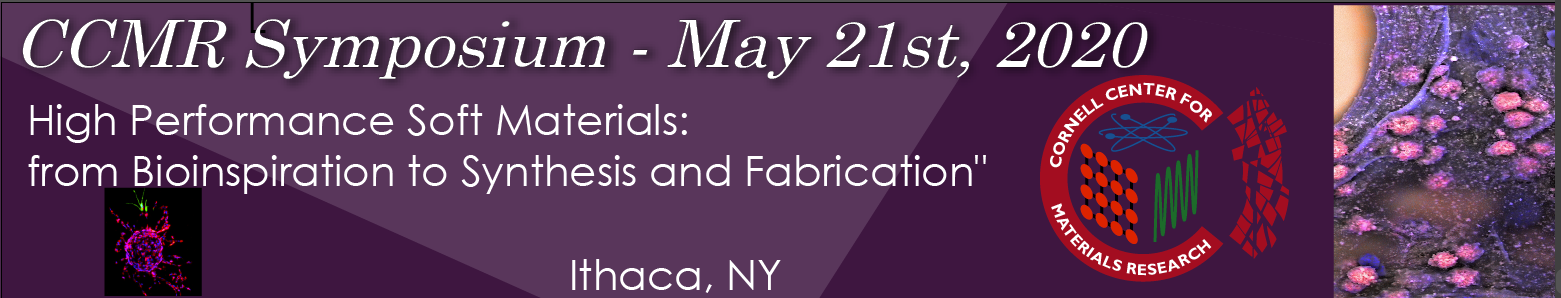 120 Physical Sciences Building (PSB), Cornell UniversityWednesday May 21, 20208:00 – 8:30 am	Breakfast & Registration – PSB Clark Atrium8:30 – 9:00 am	Welcome Remarks and Introduction – 120 PSBProf. Frank Wise, Director, CCMR; with the Symposium Organizing Committee: Prof. Lawrence Bonassar, Meinig School of Biomedical Engineering/Sibley School of Mechanical and Aerospace Engineering, and Prof. Nikolaos Bouklas, Sibley School of Mechanical and Aerospace Engineering, College of Engineering, Cornell University.9:00 – 10 am 	Sproull Lecture – TitleProf. Mooney, Robert P. Pinkas Family Professor of Bioengineering; Core Faculty Member, Wyss Institute for Biologically Inspired Engineering, Harvard University. 10:00 – 10:15 am 	TitleDr. Dan Cohen, CEO, 3DBio Corporation10:15 – 10:30 am 	Title Dr. Radislav Potyrailo, Principal Scientist, Micro & Optoelectronics, GE Research10:30 – 10:45  am 	Coffee Break & Posters – PSB Clark Atrium 10:45 – 11:00 am	Title.Dr.  Carl Flannery, Director of Scientific Affairs, Bioventus, LLC11:00 – 11:25 am 	TitleProf. Jeffrey S. Moore, Professor of Chemistry and Howard Hughes Medical Institute Professor, University of Illinois11:25 – 11:50 am 	TitleProf. Shaoyi Jiang, Chemical Engineering, University of Washington; 11:50 – 1:15 pm   	Lunch and Poster Session – PSB Clark Atrium 1:15 – 1:40 pm  	TitleDr. Nakhiah Goulbourne, Program Director, Civil, Mechanical & Manufacturing Innovation, National Science Foundation1:40 – 2:05 pm 	Title Dr. Richard Vaia, Senior Technologist, Air Force Research Laboratory.2:05 – 2:20 pm 	Coffee Break & Posters – PSB Clark Atrium 2:20 – 2:45 pm 	Title Prof. Xuanhe Zhao, Mechanical Engineering, MIT2:45 – 3:10 pm	Title Dr. Arthur Woll, Director, The Materials Solutions Network at CHESS (MSN-C), Cornell University3:10– 3:20 pm 		Wrap up 3:20 – 5:30 pm 		Poster Session and Reception - Baker Portico